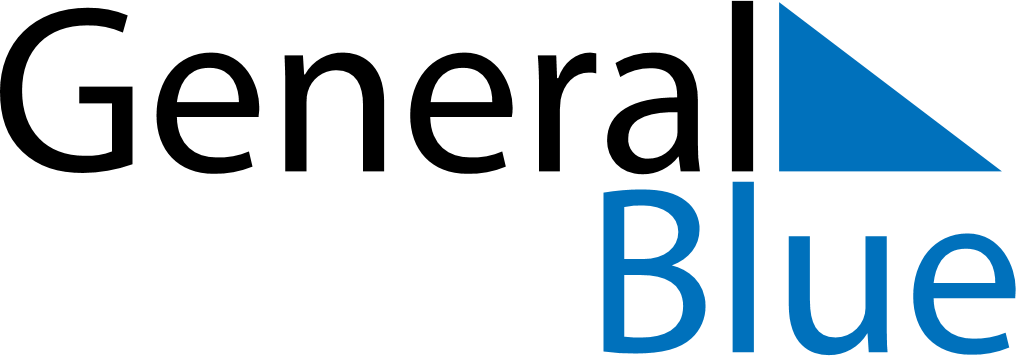 Weekly CalendarSeptember 15, 2019 - September 21, 2019Weekly CalendarSeptember 15, 2019 - September 21, 2019Weekly CalendarSeptember 15, 2019 - September 21, 2019Weekly CalendarSeptember 15, 2019 - September 21, 2019Weekly CalendarSeptember 15, 2019 - September 21, 2019Weekly CalendarSeptember 15, 2019 - September 21, 2019SUNDAYSep 15MONDAYSep 16MONDAYSep 16TUESDAYSep 17WEDNESDAYSep 18THURSDAYSep 19FRIDAYSep 20SATURDAYSep 21